Конспекты занятия по ознакомлению с окружающим миром  в  младшей группе.Круглова Л.В.«Купание куклы Даши»Цель: Ознакомление детей с предметами личной гигиены, дать понять, для чего они нужны и как ими пользоваться.  Обогащение словарного запаса детей: ванночка, мыло, мыльница, полотенце, намыливать, смывать мыло, вытирать, горячая, холодная и теплая вода.Оборудование: ванночка, мыло, мыльница, полотенце, кукла. Ход занятияРодитель:  Мы сегодня  будем купать куклу Дашу. А для этого нам нужны предметы, которые лежат в этом чудесном мешочке. Давайте мы посмотрим, что там внутри.Дидактическая игра «Чудесный мешочек» Родитель  достает из мешочка мыло, полотенце, мыльницу и ванночку. Спрашивает у ребенка, что это за предмет, а затем разъясняет для чего он нужен.- Молодцы Миша! А сейчас мы с тобой  вспомним стихотворение о водичке.Водичка, водичка, умой мое личико,Чтобы глазки блестели, чтоб щечки краснели,Чтоб смеялся роток, чтоб кусался зубок.Стук в дверь.Родитель:- Ой, Миша, кто это к нам пришел? - (открывают дверь, смотрят: стоит кукла Даша)- Эта кукла Даша. Какая она грязная! Она, Миша, что-то говорит.-  Даша гуляла на улице и испачкалась. Что нужно сделать, чтобы Даша была чистой?Ответ ребенка- умыться.Родитель - Правильно, надо Даше  умыться.- Посмотрите, вот у меня на столе два тазика с водой. В одном тазике горячая вода, в другом холодная. Я смешаю горячую и холодную воду, и будет вода теплая. Этой водой мы и будем купать Дашу.Будет мыло пениться,И грязь куда-то денется.Теплую водичку льем на нашу Дашу.Глаз, купайся, шейка, мойся;грязь, смывайся хорошенько!Да здравствует мыло душистоеИ полотенце пушистоеИ густой гребешок.- Родитель посмотрите, Даша чистая стала, красивая. А вода в ванночке грязная и мыльная, ее надо вылить. Мыло надо убрать в мыльницу, а полотенце повесить на место.- Родитель, а мы совсем забыли про Дашу. Посмотрите, она уже спать легла.Давайте ей споем песню:Баю-баю, баиньки,В огороде заиньки!Зайки травоньку едят,Даше спать велят.- Вот Даша и уснула.Родитель: Вот Миша молодец хорошо позанимался.Итог.Родитель - Миша, что мы сегодня делали? Правильно, купали куклу Дашу. А что еще делали?Миша - спать укладывали.Родитель - А что лежало в чудесном мешочке?Миша называет предметы гигиены.Молодцы!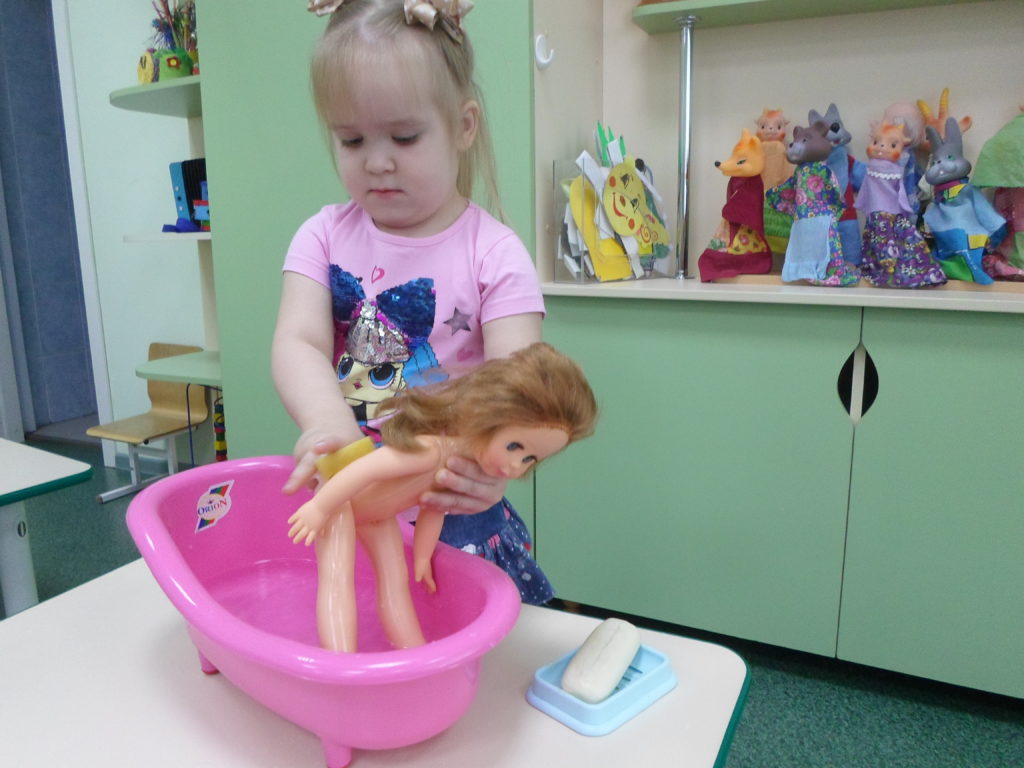 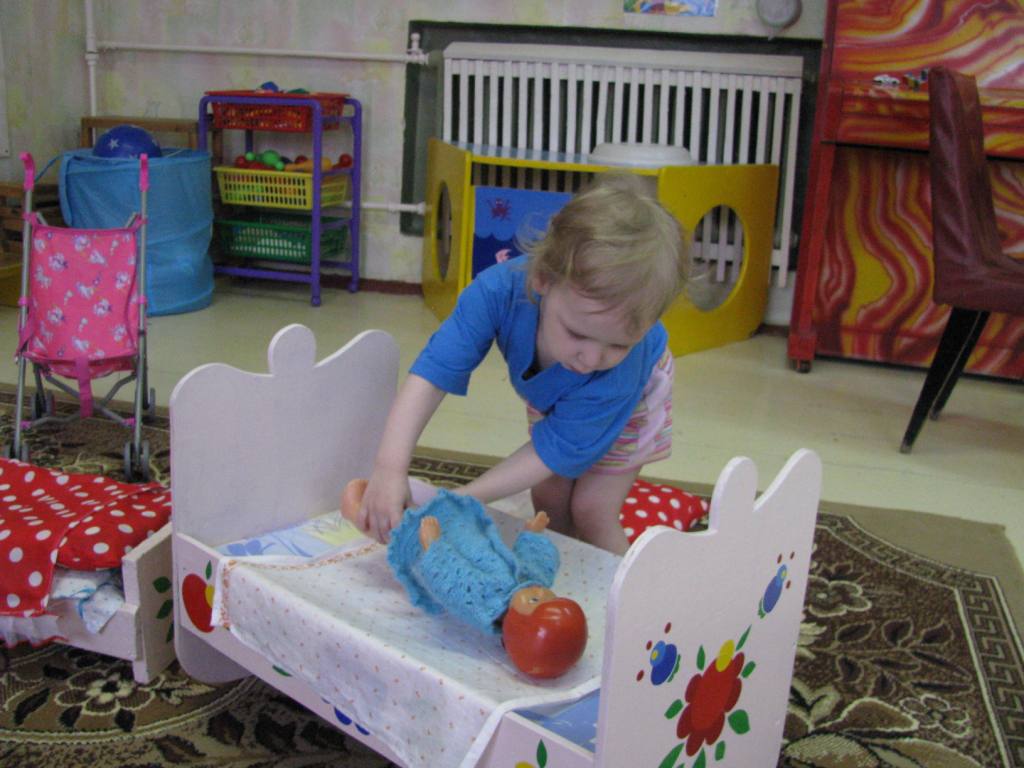 